NOTICE OF CANCELLATION OF REGULAR CITY COUNCIL MEETINGSCHEDULED FOR April 28, 2020By order of the Mayor of the City of Weston Lakes and with unanimous support of the City Council, the regularly scheduled city council meeting will be cancelled due to governmental regulations regarding social distancing and mandatory limitation of gathering outside of family members. Governor Greg W. Abbott declared a statewide Public Health Disaster Declaration and several Executive Orders concerning flattening the curve by restricting movement and closing of businesses. While we have seen great strides, we are still under these orders. At this time, many conversations are occurring regarding the safe and efficient opening of businesses. An opening which does not undo all of our efforts. Our County Judge has formed two task forces to help this transition for businesses. We see that the results are showing that our efforts are making a difference. Patience is needed as we work together to slow this pandemic and balance a return to normal life. Governor Abbott has also allowed that we may meet via telephone conferencing and electronically. We must still obey the Open Meetings Laws Act. A copy of the signed act allowing for us to meet in this manner is posted on the City of Weston Lakes website.At this time, we are cancelling the City Council meeting to abide by our government’s mandates. At a later date, if it is necessary to call a meeting, it will be called in accordance of all applicable laws. It may be called in a format whereby we use a call-in number and passcode. All will be informed when and if a meeting is called. Thank You and Best of Health to All. Keep up the great work, Weston Lakes!CERTIFICATE: I, the undersigned, City Secretary of the City of Weston Lakes, do hereby certify that on the 19th day of March at 5:00 p.m., I posted a true and correct copy of the attached and following notice of Cancellation of  Regular Meeting of the City of Weston Lake City Council to be held on Tuesday, March 24, 2020 at 6:00 P.M. at Weston Lakes Country Club, Ballroom which posting was done not less than three (3) full days prior to the date fixed for said meeting.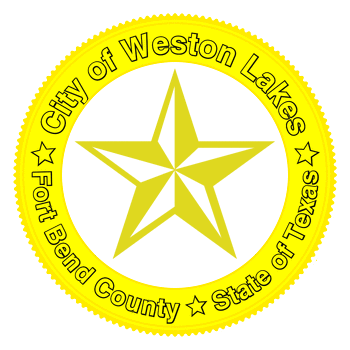 Signed J. McJunkin_____________________________City SecretaryNOTICE Policy of Non-Discrimination on the Basis of Disability:  The City of Weston Lakes does not discriminate on the basis of disability in the admission or access to, or treatment or employment in, its programs or activities. NOTICEThe City of Weston Lakes reserves the right to adjourn into executive session at any time during the course of this meeting to discuss any of the matters listed above, as authorized by Texas Government Code Sections 551.071 (Consultation with Attorney), 551.072 (Deliberations about Real Property), 551.073 (Deliberations about Gifts and Donations), 551.074 (Personnel Matters), 551.076 (Deliberations about Security Devices) and 551.086 (Economic Development).                                              